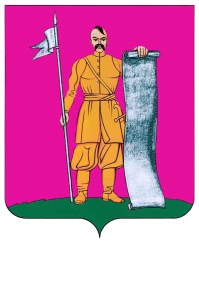 АДМИНИСТРАЦИЯ СТАРОЩЕРБИНОВСКОГО СЕЛЬСКОГО ПОСЕЛЕНИЯ ЩЕРБИНОВСКОГО РАЙОНАПОСТАНОВЛЕНИЕот 18.04.2020                                                                                                       № 263ст-ца СтарощербиновскаяО внесении изменений в постановлениеадминистрации Старощербиновского сельскогопоселения Щербиновского районаот 31 марта 2020 г. № 236 «О приостановлениидействия постановления администрацииСтарощербиновского сельского поселения Щербиновского районаот 27 ноября 2019 г. № 490«О проведении муниципальной, универсальной,розничной, периодичной ярмаркина территории Старощербиновскогосельского поселения Щербиновского района»В соответствии со статьей 48 Федерального закона от 06 октября 2003 г. № 131-ФЗ «Об общих принципах организации местного самоуправления в Российской Федерации», постановлением главы администрации (губернатора) Краснодарского края от 17 апреля 2020 г. № 235 «О продлении срока ограничительных мероприятий (карантина) на территории Краснодарского края и о внесении изменений в некоторые постановления главы администрации (губернатора) Краснодарского края», руководствуясь Уставом Старощербиновского сельского поселения Щербиновского района п о с т а н о в л я е т:	1. Внести изменения в постановление администрации Старощербиновского сельского поселения Щербиновского района от 31 марта 2020 г. № 236 «О приостановлении действия постановления администрации Старощербиновского сельского поселения Щербиновского района от 27 ноября 2019 г. № 490 «О проведении муниципальной, универсальной, розничной, периодичной ярмарки на территории Старощербиновского сельского поселения Щербиновского района» изложив пункт 1 в следующей редакции:«1. Приостановить действие постановления администрации Старощербиновского сельского поселения Щербиновского района от 27 ноября 2019 г.      № 490 «О проведении муниципальной, универсальной, розничной, периодичной ярмарки на территории Старощербиновского сельского поселения Щербиновского района» с 18 апреля 2020 г. до 0 часов 00 минут 1 мая 2020 г., за исключением реализации продовольственных товаров, семян и саженцев при условии обязательного соблюдения санитарно-эпидемиологических норм и правил, установленных в соответствии с действующим законодательством, в том числе в связи с распространением новой коронавирусной инфекции (COVID-2019).». 2. Отменить постановление администрации Старощербиновского сельского поселения Щербиновского района от 17 апреля 2020 г. № 261 «О внесении изменений в постановление администрации Старощербиновского сельского поселения Щербиновского района от 31 марта 2020 г. № 236 «О приостановлении действия постановления администрации Старощербиновского сельского поселения Щербиновского района от 27 ноября 2019 г. № 490 «О проведении муниципальной, универсальной, розничной, периодичной ярмарки на территории Старощербиновского сельского поселения Щербиновского района».3. Общему отделу администрации Старощербиновского сельского поселения Щербиновского района (Шилова И.А.) настоящее постановление разместить в информационно-телекоммуникационной сети «Интернет» на официальном сайте администрации Старощербиновского сельского поселения Щербиновского района (http://starscherb.ru) в меню сайта «Главная страница» и в меню сайта «Потребительская сфера», «Постановления». 4. Постановление вступает в силу со дня его подписания.Глава Старощербиновского сельскогопоселения Щербиновского района		                                        В.Г. Подолянко